Прокуратура Василеостровского района Санкт-Петербурга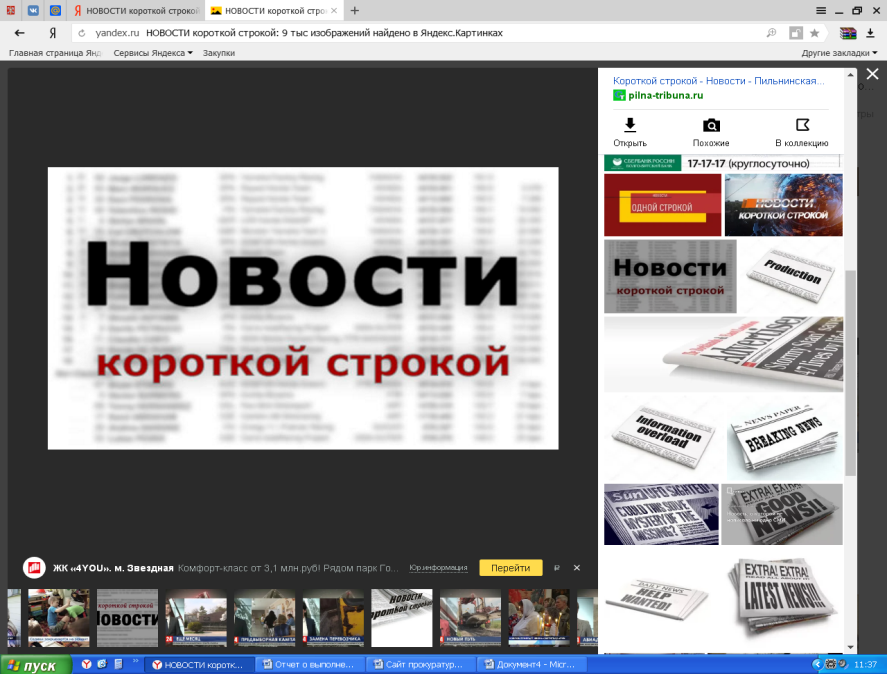 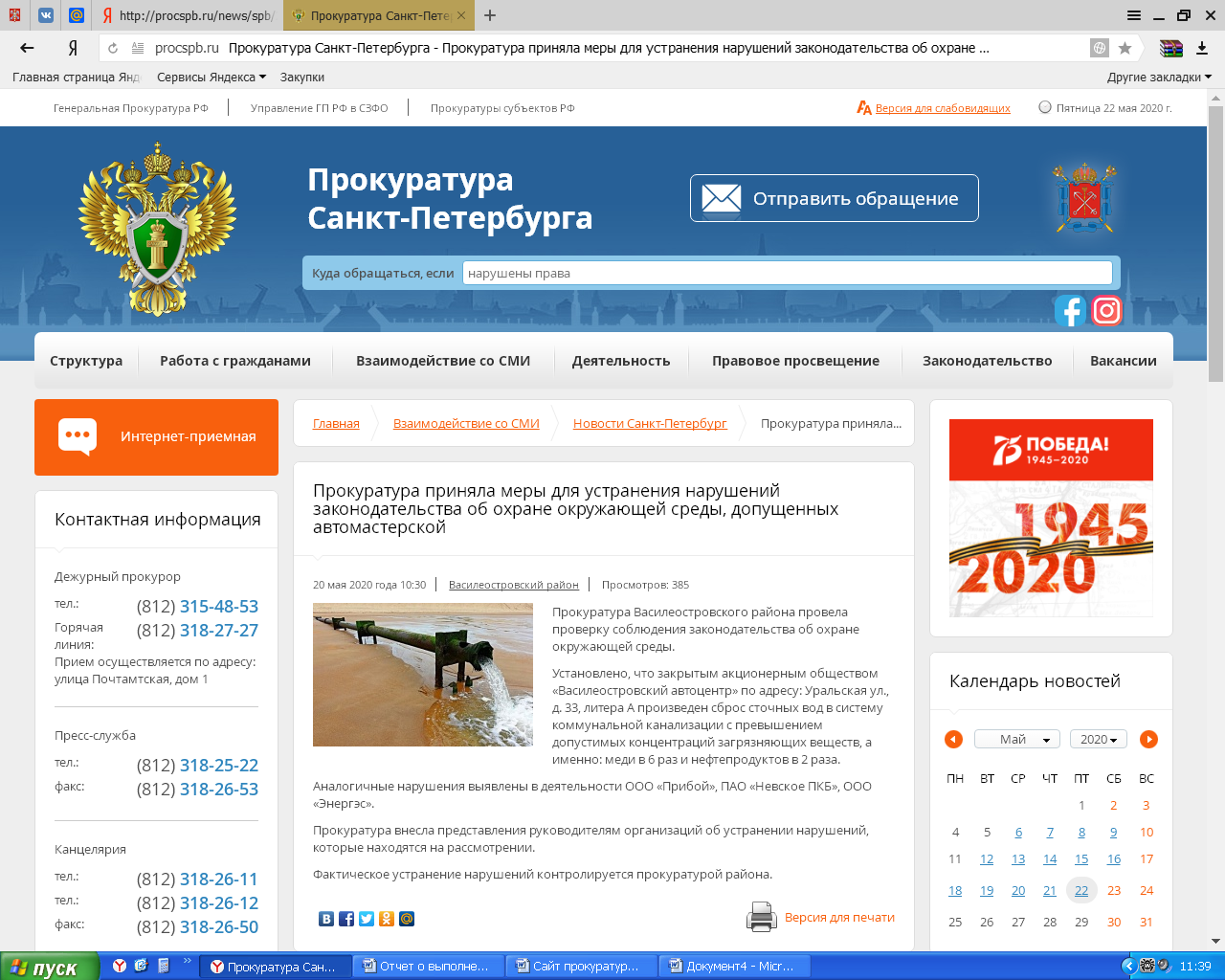 Утверждено обвинительное заключение по делу о дорожно-транспортном происшествииПрокуратурой Василеостровского района Санкт-Петербурга  утверждено обвинительное заключение  по уголовному делу в отношении мужчины, обвиняемого в совершении преступления, предусмотренного  ст.264 ч.2 УК РФ (нарушение правил дорожного движения и эксплуатации транспортных средств, совершенное лицом, находящимся в состоянии опьянения, повлекшее по неосторожности причинение тяжкого вреда здоровью человека).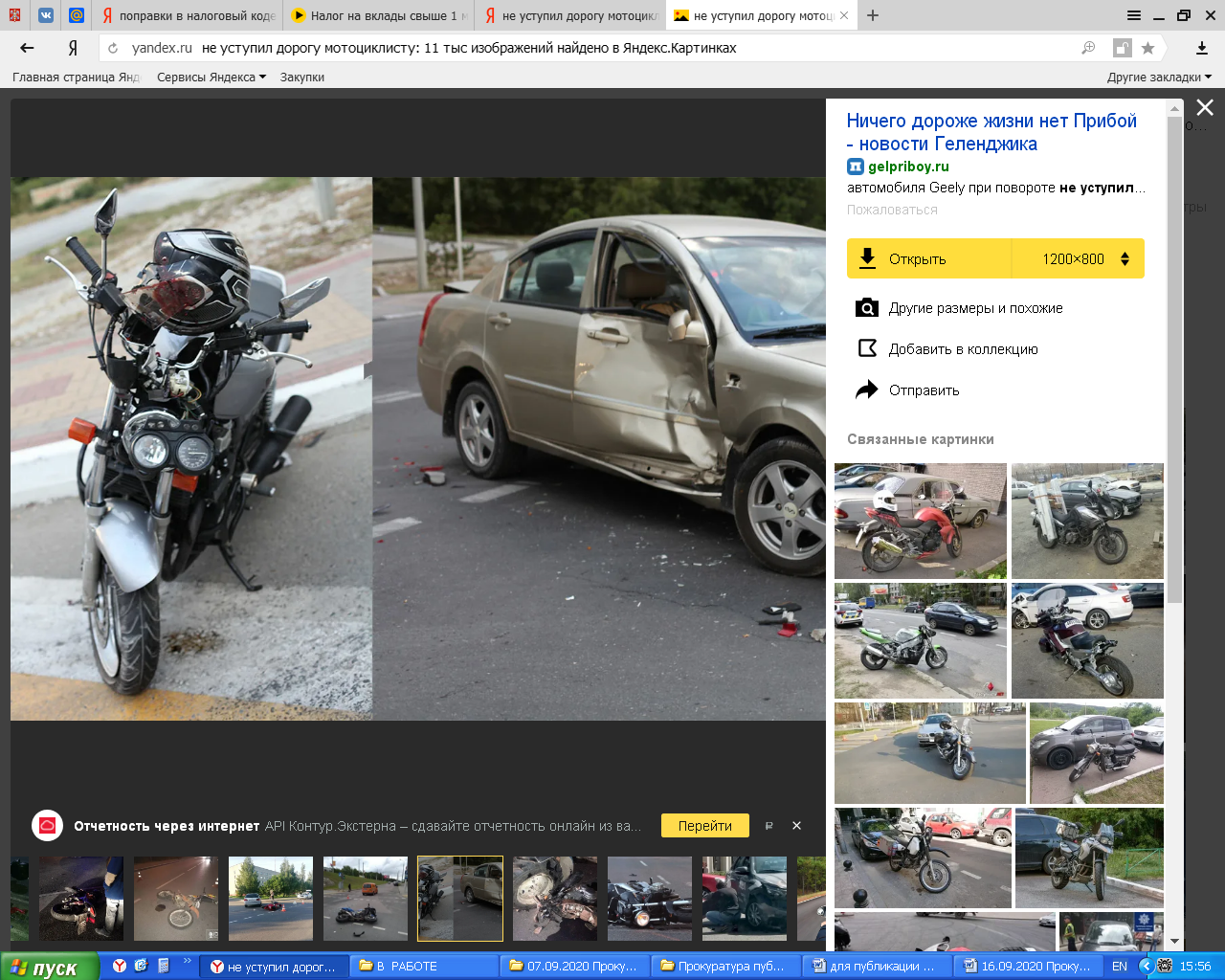  Расследованием установлено, что обвиняемый, находясь в состоянии наркотического опьянения, управляя личным технически исправным автомобилем, в дневное время двигался по проезжей части Малого пр. ВО в направлении от 15-й линии к 18-й линии. Выехав на регулируемый светофорными постами перекресток Малого пр. ВО и 16-17-й линий, при выполнении поворота налево на 17-ю линию со скоростью около 5 км/ч выехал на полосу встречного движения, чем создал помеху и опасность для движения мотоцикла, следовавшего по Малому пр. ВО прямо во встречном направлении, не уступил ему дорогу, совершил с ним столкновение, после чего наехал на стоящий у края проезжей части легковой автомобиль. В результате дорожно-транспортного происшествия водителю мотоцикла причинены телесные повреждения, расценивающиеся как тяжкий вред здоровью. Настоящее уголовное дело направлено в Василеостровский районный суд   Санкт-Петербурга для рассмотрения по существу.Автор статьи Лепеткина Л.И.Так ли хорош частный детский сад?Прокуратурой района в связи с поступившим обращением гражданина проведена проверка соблюдения частным детским садом-клубом «Океания», расположенным по адресу: Морская наб., д.35, корп.6, действующего законодательства.По результатам проверки выявлены многочисленные нарушения санитарно-эпидемиологического, трудового законодательства, законодательства о пожарной безопасности.В ходе проверки установлено, что изготовление готовой кулинарной продукции проводится воспитателями сада с нарушениями санитарно-эпидемиологических требований; осуществляется хранение сырой и готовой кулинарной продукции в одном холодильнике; кухня не оборудована достаточным количеством столов, отсутствует маркировка производственных столов, кухонного инвентаря и кухонной посуды. 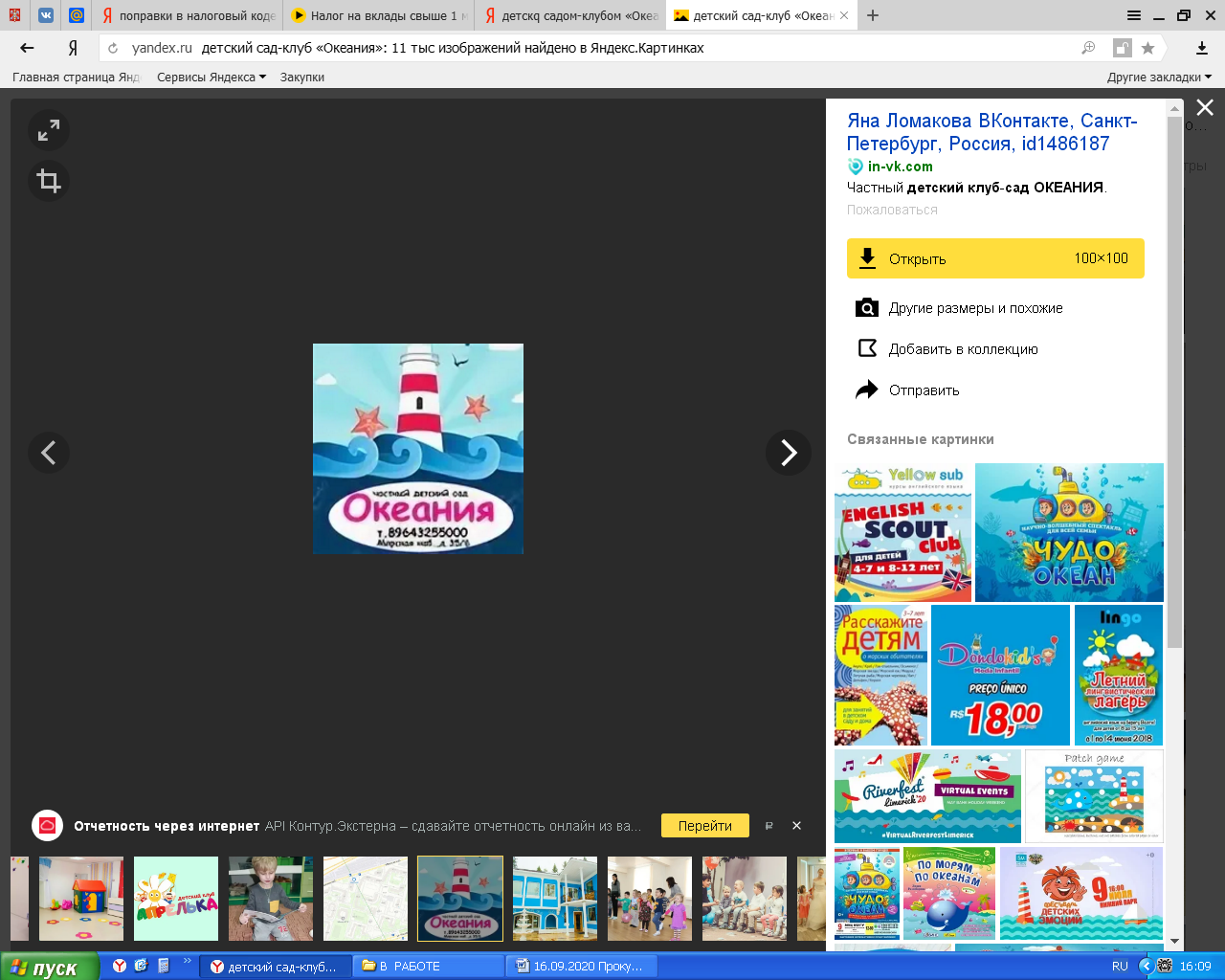 У воспитателей, осуществляющих уход и присмотр за детьми, отсутствуют медицинские книжки со сведениями о прохождении медицинского осмотра и сведения о профилактических прививках.Кроме того, в период распространения коронавирусной инфекции (COVID-19) в детском саду отсутствуют емкости с рабочими растворами дезинфекционных средств, а также справки работников об отсутствии инфекционных заболеваний.При проверке пожарной безопасности установлено, что помещения детского сада не оборудованы автоматической установкой пожарной сигнализацией, которая должна обеспечивать подачу светового и звукового сигналов о возникновении пожара на приемно-контрольное устройство, а также, извещение о пожаре не передается в подразделения пожарной охраны; помещения детского сада не обеспечены 2-мя эвакуационными выходами.При проверке заключенных с родителями договоров на оказание услуг установлено, что в нарушение законодательства о защите прав потребителей потребителю помимо стоимости услуг, в момент подписания договора, необходимо внести еще и вступительный взнос.Помимо прочего, в данной организации не соблюдаются и права работников – воспитателей. Трудовые договоры с работниками не соответствуют требованиям законодательства, обязательные условия в них отсутствуют. В нарушение ст. 136 Трудового кодекса Российской Федерации заработная плата работникам выплачивается несвоевременно.В нарушение ст.ст. 65, 351.1 ТК РФ при трудоустройстве граждан на должности воспитателей справки о наличии (отсутствии) судимости не истребуются.Выявленные нарушения создают реальную угрозу жизни и здоровью детей.По результатам проверки прокуратурой района в адрес руководителя общества внесено представление об устранении выявленных нарушений, которое находится на рассмотрении, в отношении организации и генерального директора вынесено 16 постановлений о возбуждении дел об административных правонарушениях, предусмотренных ст.ст. 6.3 ч.1, 6.6, 6.7 ч.1, 6.25 ч.1, 14.5 ч.1, 14.8 ч.2, 14.43 ч.1, 5.27 ч.1, 5.27 ч.6 КоАП РФ.Материалы по факту нарушения требований пожарной безопасности направлены в ОНДПР Василеостровского района УНД и ПР ГУ МЧС по Санкт-Петербургу для рассмотрения вопроса о возбуждении дел об административных правонарушениях по ч. 1 ст. 20.4 КоАП РФ в отношении ООО «Детский культурный центр» и должностного лица общества.Примерная сумма штрафов составит более 200 тысяч рублей.Устранение нарушений находится на контроле прокуратуры района.Автор статьи Рахимова Р.Р. Вынесен приговор по делу об уклонении от уплаты налогов Приговором Василеостровского районного суда Санкт-Петербурга осуждён Шкредов Кирилл, совершивший уклонение от уплаты налогов с организации путём включения в налоговую декларацию заведомо ложных сведений, совершённое в особо крупном размере. 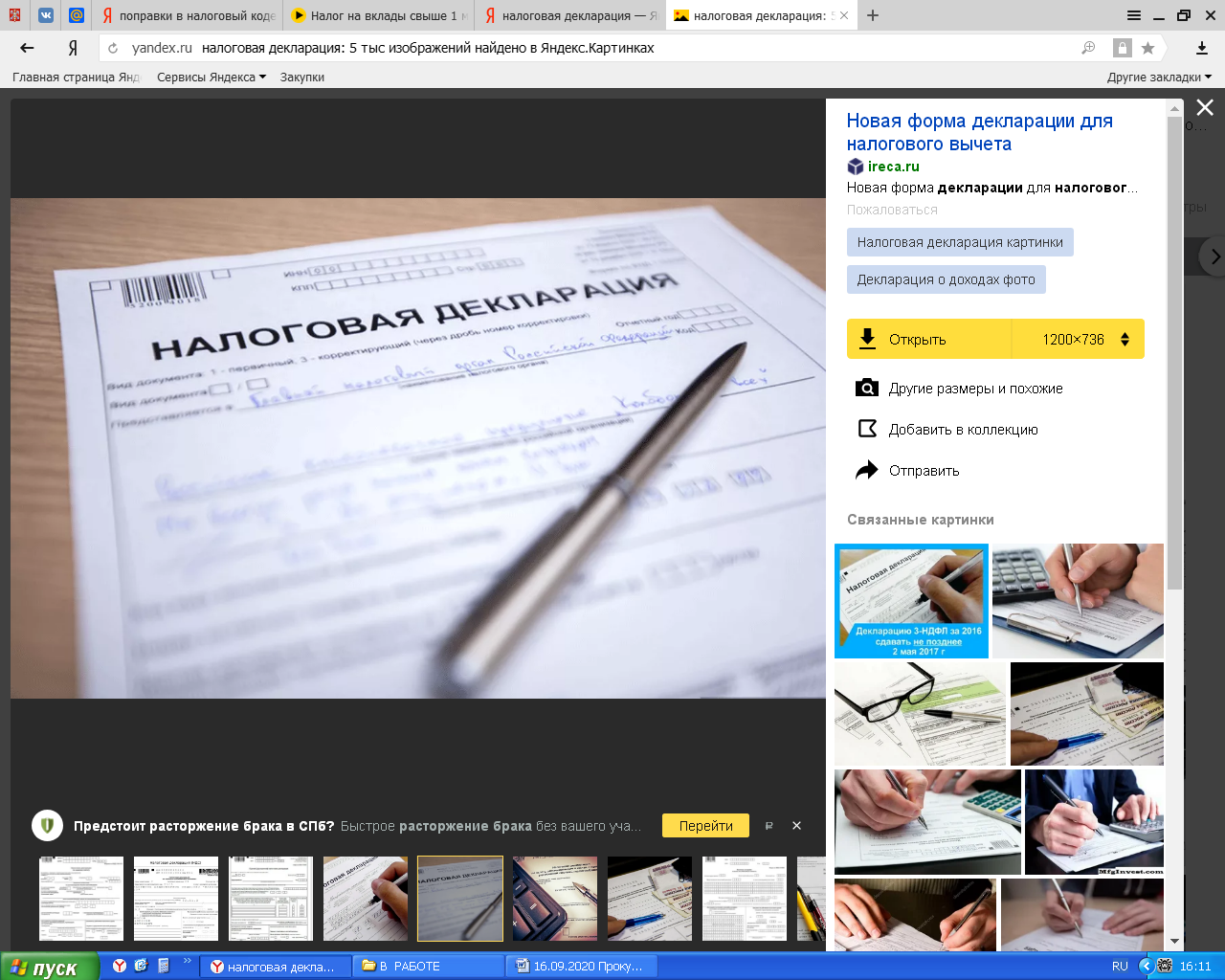 Суд установил вину осуждённого в совершении преступления, предусмотренного п.«б» ч.2 ст.199 УК РФ, а именно в том, что Шкредов, являясь генеральным директором общества с ограниченной ответственностью «Трансбалтстрой» в период с 01.01.2015 по 01.06.2017 подавал декларации по налогу на добавленную стоимость с включёнными в них ложными сведениями о подлежащей вычету сумме налога на добавленную стоимость, совершив таким образом уклонение от уплаты в бюджет Российской Федерации НДС с организации за налоговые периоды 3,4 кварталов 2015 года, 4 квартал 2016 года в сумме 143 886 951 рубль, в особо крупном размере.С учётом позиции государственного обвинителя суд признал Шкредова Кирилла виновным в совершении инкриминируемого деяния и приговорил к наказанию в виде лишения свободы на срок 3 года условно с испытательным сроком на 5 лет.   Приговор не вступил в законную силу.Автор статьи Свердлов М.Л. Прокуратура Василеостровского района провела проверку по сообщению Следственного отдела по Васильевскому району ГСУ СК России по Санкт-Петербургу по вопросу деятельности пансионата на территории Василеостровского района Установлено, что согласно договору аренды нежилого помещения Комитетом  имущественных отношений Санкт-Петербурга предоставлено помещение Межрегиональной общественной организации «Общество инвалидов, получивших травмы, увечья и заболевания на службе отечеству – «Возрождение отчизны» (далее – Организация) для использования под аптеку и консультационные кабинеты. 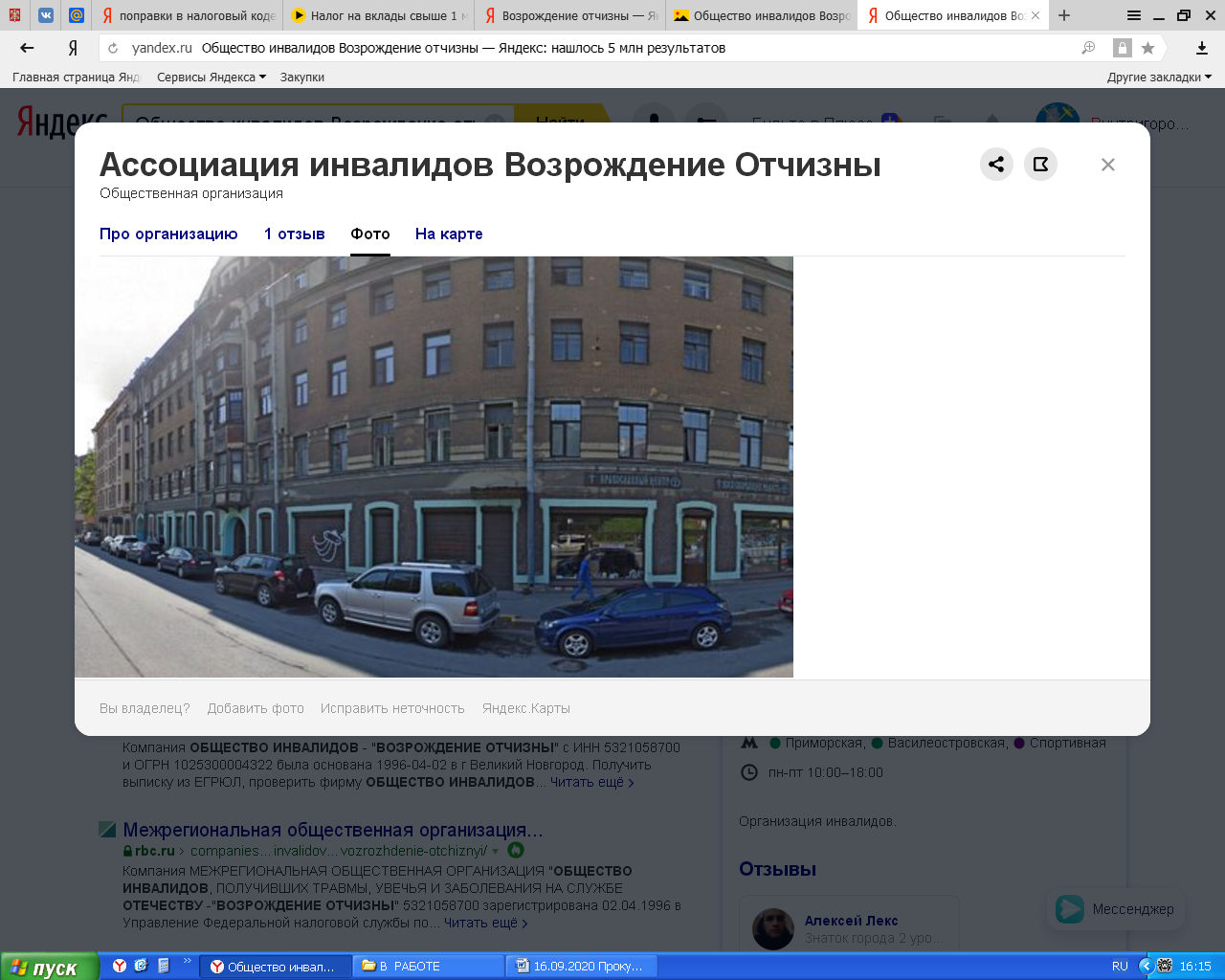  Вместе с тем, собранные в ходе проверки материалы свидетельствуют о фактическом оказании в помещениях гостиничных и социально бытовых услуг.По результатам проведенной проверки, прокуратурой района в Комитет  имущественных отношений Санкт-Петербурга направлена информация по вопросу расторжения договора аренды в связи с нецелевым использованием помещения.В настоящее время комитетом по контролю за имуществом Санкт-Петербурга и комитетом имущественных отношений Санкт-Петербурга решается вопрос о применении договорных и иных мер ответственности к Обществу.Автор статьи Тимаев А.Ф.